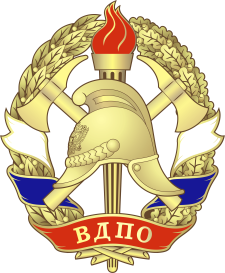 ИРКУТСКОЕ ГОРОДСКОЕ ОТДЕЛЕНИЕОБЩЕРОССИЙСКОЙ ОБЩЕСТВЕННОЙ ОРГАНИЗАЦИИ«ВСЕРОССИЙСКОЕ ДОБРОВОЛЬНОЕ ПОЖАРНОЕ ОБЩЕСТВО»664081, г. Иркутск, ул. Байкальская, 131, тел.: (3952) 23- 52- 67, тел./факс: (3952) 23-02-13 ПРОТОКОЛзаседания жюри по подведению итогов областного конкурса поделок на противопожарную тему.                                                                                                  от 02 марта 2016г.Жюри в составе:Галкова Т.В.– начальник организационно-массового отдела ИГО ВДПО;Толстоухова Н.А.-  главный специалист по оргмассовой работе ИГО ВДПО;Кузнецов С.Ю.-методист МАОУ ДО г. Иркутска «Дворец детского творчества»;Иванов А.В.-старший методист сопровождения одаренных детей и организационно-массовой работы ГБУ ДОД Иркутской области «Центр развития дополнительного образования детей;Малкова Е.Н. – педагог дополнительного образования МБУДО г. Иркутска ДДТ №3;Новикова И.С.- педагог дополнительного образования МБУДО г. Иркутска ДДТ №2.на областной конкурс представлено 98 работ, а всего в нём приняли участие  897 воспитанников дошкольных учреждений и школьников Иркутской области.Жюри, рассмотрев все представленные работы и оценив их в соответствии с условиями конкурса, решило распределить места в каждой возрастной группе следующим образом:Номинация «Самый юный участник»1 место – Мащенко Глафира, 7 л., МДОУ «Центр развития ребёнка – д/с №25 «Василёк», г. Саянск, «Храбрый пожарный».1 место – Самсанюк Игнат, 7 л., МБДОУ «ДСОВ №51», г. Братск, «Приключение буратино или Золотой ключик».2 место – Лагутина Варвара, 4 г., МБДОУ д/с КВ №134, г. Братска, «Терёшечка».2 место – Куренков Никита, 6 л., МБДОУ «Детский сад №212», Зиминский район, «Спички детям не игрушка!».3 место – Московских Игорь, 5 л., МАДОУ «д/с Лучик», Тулунский район, «Кошкин дом».3 место – Осодоев Алексей, 5 л., МДОУ д/с №4 «Елочка», п. Усть-Ордынский, Эхирит-Булагатский район, «Жил на свете слоненок» Г. Цыферов.поощрение: – Шадрина Кира, Кузнецова Полина, 6 л., МБДОУ ДСКВ №118, г. Братск, «Краденое солнце».Возрастная группа: 6-10 л.1 место – Асадулина Алина, 9 л., МБОУ г. Иркутска СОШ №22, «Кошкин дом».1 место – Важенина Анастасия, Проданюк Анастасия, Грибачева Алина, Троцан Валерия, 8-10 л., МОУ Самарская СОШ, Зиминский район, «Кошкин дом».2 место – Молчанова Татьяна, 7 л., МБОУ «СОШ №12» г. Усолье-Сибирское, «Незнайка не умеет пользоваться огнетушителем».2 место – Шагин Михаил, 9 л., МБУДО г. Иркутска ДДТ №1, «Спасатель».2 место – Кузнецова Анна, 10 л., МБУ ДО «Тыретская детская музыкальная школа» п. Тыреть, Заларинский район, «Путанница».3 место – Харитонов Артем, 7 л., МБОУ Ханжиновская СОШ, с. Ханжиново, Заларинского района, «Посидим у костерка и затушим на всегда».3 место – Салаева Милена. 9 л., МБОУ НОШ №52, п. Утулик, Слюдянского района, «От спички-невелички случается беда».поощрение: - Савка Дарина, 9 л., МОУ Покровская СОШ, с. Покровка, Зиминского района, «Спички не игрушка». -Терен Богдан, 8 л., МКОУ «Александровская СОШ», с. Александровка, Братского района, «Кошкин дом».Возрастная группа: 11-14 л.1 место- Елышев Виктор, 14 л., МКОУ «Александровская СОШ», с. Александровка, Братского района, «Прометей».1 место - Максимченко Полина, 13 л., МБОУ г. Иркутска СОШ №1, «Мать огонь (мифы и легенды Сибири)».1 место - Болек Юлия, Самоха Татьяна, 12-13 л., МБОУ г. Иркутска СОШ №31 д/к «Чароит», «Сказка про пожарного».2 место – Валтусова Алина, 12 л., МБОУ г. Иркутска школа-интернат №13, «Берегите лес от пожара».2 место – Попова Амелия, Кардапалова Елизавета, 12 л., МБОУ г. Иркутска СОШ №22, «Кот в сапогах».2 место – Непокрытов Роман, 13 л., МБОУ «СОШ №15», г. Усолье-Сибирское, «Путаница» стихотворение К. Чуковского.3 место – Леушина Анастасия, 12 л., Дворец творчества детей и молодежи г. Братск, «Стойкий оловянный солдатик Г. Х. Андерсен».3 место – Могонова Елизавета, 11 л., МОУ Байтогская СОШ им. героя Советского Союза Хантаева В.Х., п. Байтог, Эхирит –Булагатского района, «Защитим Ольхон!».3 место – Яковлева Анна, 12 л., МБОУ г. Иркутска СОШ №72, «Теремок».поощрение:– Максимова Валентина, 12 л., МОУ «СОШ №2 г. Свирска», Черемховский район, «Добрый пожарный».  Возрастная группа: 15-18 л.1 место – Ибронов Мухаммади, 16 л., МБОУ школа-интернат №13, г. Иркутск, «После пожара».1 место – Швидко Наталья, 18 л., МКОУ «Александровская СОШ», с. Александровка, Братского района, «Приключения капитана Врунгеля».2 место – Могигин Иван, Михайлов Александр, 13-15 л., СРЦ для несовершеннолетних п. Железнодорожный, Усольского района, «Баба Яга спасает дом от огня».3 место – Шамсудинова Вероника, 15 л., МБОУ «Раздольинская СОШ» п. Раздолье, Усольского района, «Пожарный Сэм»3. Лучшие работы в количестве 3 штук отправить   на Всероссийский конкурс детского творчества на противопожарную тему:1. Асадулина Алина, 9 л., МБОУ г. Иркутска СОШ №22, «Кошкин дом».2. Максимченко Полина, 13 л., МБОУ г. Иркутска СОШ №1, «Мать огонь (мифы и легенды Сибири)».3. Швидко Наталья, 18 л., МКОУ «Александровская СОШ», с. Александровка, Братского района, «Приключения капитана Врунгеля»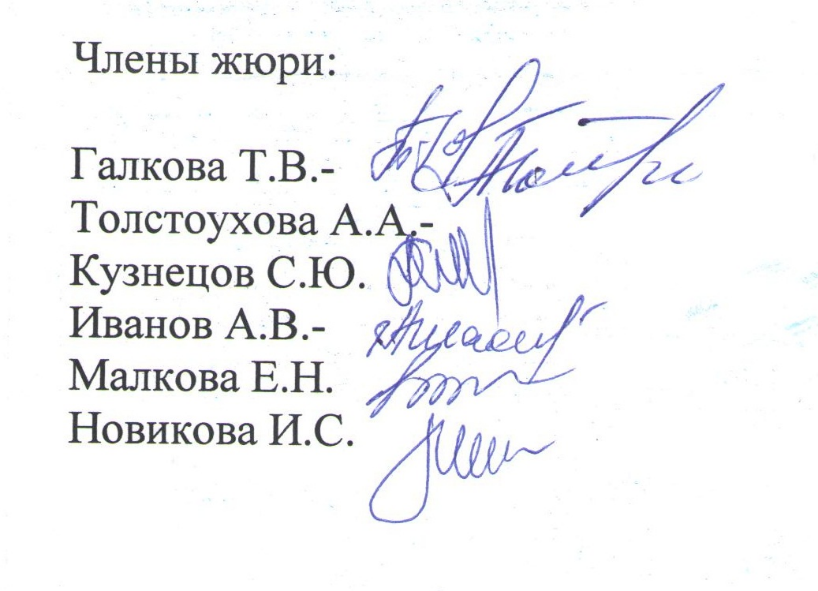 